26% of Americans Listened to a Podcast in Past MonthForty-four percent of Americans ages 12 or older have tuned in to a podcast this year, and 26% have listened to a podcast in the past month, per Edison Research and Triton Digital. The Interactive Advertising Bureau projects that ad revenue from podcasts will double by the end of the decade.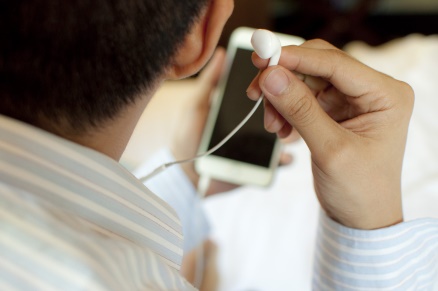 MediaPost Communications 7/20/18https://www.mediapost.com/publications/article/322516/podcast-listening-continues-to-rise.htmlImage credit:https://www.allbusiness.com/asset/2017/06/listening-to-podcast.jpg